                                                       					               Проєкт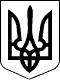 УКРАЇНАЧЕЧЕЛЬНИЦЬКА РАЙОННА РАДАВІННИЦЬКОЇ ОБЛАСТІРІШЕННЯ  ___________ 2020 року                                         31 позачергова сесія 7 скликання Про затвердження додаткових угод до договорів про передачу видатків і міжбюджетних трансфертів із районного бюджету до сільських  та селищного бюджетів  на 2020 рікВідповідно до статті 26, частини 1 статті 43 Закону України «Про місцеве самоврядування в Україні», статей 93, 101, пункту 20 прикінцевих та перехідних положень  Бюджетного кодексу України,   враховуючи висновок постійної комісії районної ради з питань бюджету та комунальної власності, районна рада ВИРІШИЛА:1. Затвердити додаткові угоди до договорів про передачу коштів іншої субвенції на утримання дошкільних закладів освіти , будинків культури, клубів, бібліотек по:2. Контроль за виконанням цього рішення покласти на постійну комісію районної ради з питань бюджету та комунальної власності (Савчук В.В.).Голова районної ради                                                        С. П’ЯНІЩУКБілокамінська сільська рада313740Берізецька сільська рада515490Бондурівська сільська рада380190Бритавська сільська рада246390Вербська сільська рада913250Демівська сільська рада794640Каташинська сільська рада165060Лузька сільська рада395020Ольгопільська сільська рада2243130Рогізківська сільська рада546310Стратіївська сільська рада164210Тартацька сільська рада583380Поповогребельська сільська рада447480Чечельницька селищна рада3701160